Serial No. _________(The form should be filled in BLOCK letters)Please tick (√) only one against which applying for?Name:							Father/Husband Name: 					              (As per SSC or equivalent certificate in BLOCK letters)                  Date of Birth (dd/mm/yyyy):					 Gender:   		Male       /      Female	Domicile:			CNIC No:					Nationality:			Mailing Address:																										Contact No. (Tel: Res)			Cell:				Email:				Permanent address:  																									 In case of emergency please contact: 	Name& Parentage: 								 Address:									Cell/Tel:		Application Processing Fee: 	Amount: Rs.			Receipt No.		 Dated:			EDUCATIONAL RECORD:Page 01 of 03EXPERIENCE (for In-Service Candidates only): Experience will be considered valid, only if valid experience certificate is provided at the time of submission of application form. Attach additional sheet if necessary.RESEARCH PUBLICATIONS: Please attach copy of the enlisted publications.Were you ever involved in criminal proceeding in a Court of Law? If yes, attach brief account:																Certified that the facts produced are correct to the best of my knowledge:-For office Use only Checked by Members of Scrutiny Committee: 					  Chairman Scrutiny Committee: 		Attach attested photocopies of the following documents with the application form in the following sequence:-Note: Check ( ) the relevant box for the attached documentsThree Passport size coloured photographs of the applicant attested on the back.Copy of Transcripts and certificates/degree of SSC, HSSC and onward examinations.Copy of Degree and Detailed Marks Certificate of all professional examination on the basis of which admission is sought.Copy of any other higher relevant qualification.Copy of valid Registration of the PNC.A copy of Computerised National Identity Card.A copy of Domicile Certificate (domicile certificate once submitted with the application form will not be changed). A copy of computerized National Identity Card of the father/guardian of the applicant.A Copy of Professional Resume and Experience certificates.An undertaking on judicial stamp paper of Rs. 30/- duly attested by notary public /Political Agent as per specimen given in the prospectus/admission (only after selection/getting admission only).Page 02 of 03IMPORTANT NOTES/INSTRUCTIONSAll applicants must appropriately fill and sign the admission form and undertaking. Incomplete/not properly filled form in any respect will be rejected. Avoid rewriting/cutting, while filling the form.Applicant must carefully study the Admission Policy of Khyber Medical University in order to understand the Rules.Application forms with any false statement by the candidate will be rejectedIf any certificate submitted by the candidate is found false, or forged during his/her study period his/her admission shall be cancelled forthwith and he/she shall be blacklisted for admission to any professional colleges in Khyber Pakhtunkhwa. Further legal action can be taken against the student under the existing criminal laws.Applicants shall pay Rs.3000/- at the time of the submission of admission form duly deposited in KMU A/C No.0977029551007356 (Free online) in any branch of MCB bank ltd in favor of KMU Peshawar. Decision of the admission committee shall be final.In-service candidates shall apply through proper channel.Incomplete applications forms will not be entertained.University reserves the right to reject any or all applications or any other modifications at any time.No separate call letters shall be issued for offer of admission/interview/fee deposit and all such information shall be displayed/uploaded on the official website http://www.kmu.edu.pk.Application form shall be submitted on due date to the Office of the Director, KMU Institute of Nursing Sciences, Street # 9, Sector F1, Near Shalman Park, Phase 6, Hayatabad, Peshawar. Tel: +92-91-5862514.Page 03 of 03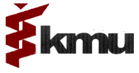 KHYBER MEDICAL UNIVERSITYAPPLICATION FORM FOR ADMISSIONPOST RN ONE YEAR PROGRAM FOR FAST TRACK STUDENTS (Session-2021)SESSION SPRING 2021Open Merit (KP/FATA/PATA)FATABaluchistanQualification(SSC & onward)Year of      passingAnnual/Supply / Marks ImprovedExam.Roll NoTotal MarksObtained MarksName ofBoard / UniversityName of Organization/InstitutionDurationDurationDesignationJob DescriptionName of Organization/InstitutionFromToDesignationJob DescriptionS #Title of ResearchName of Journal / ConferenceDate of PublicationPrincipal / Co- AuthorImpact Factor of the Journal1234___________________Signature of the Applicant____________________________________Signature of the Applicant’s Father/GuardianCNIC No._____________________________Remarks / Requirements (Scrutiny Committee)